Rokiškio apskrities pradžios mokyklos Simona Strumskytė,Rokiškio krašto muziejaus muziejininkė1913 m. dabartinėje Lietuvos teritorijoje buvo 875 pradžios mokyklos, kuriose mokėsi 51221 mokinys. Tačiau Pirmojo pasaulinio karo metais daugelis mokyklų buvo išblaškytos, trūko lėšų jas išlaikyti, nemažai mokytojų pasitraukė iš Lietuvos. Paskelbus nepriklausomybę švietimo padėtis buvo labai bloga, todėl vienas svarbiausių vyriausybės klausimų buvo švietimo sistemos sukūrimas. Kaip teigta pirmajame žurnalo „Švietimo darbas“ numeryje „Mums, lietuviams, švietimo darbas ypatingai svarbus. Tokiai negausiai tautai, kaip mūsų, tik kultūros pakėlimas tegali laiduoti nepriklausomą rytojų. Mums daugiau negu kam kitam – „mokslas-galybė“. Tatai neatsižvelgdami į visus gyvenamojo momento sunkumus, nesigailėdami nei sveikatos, nei lėšų, mes turim kibti prie darbo. Mes turim be paliovos nešti aukštai iškėlę mokslo ir kultūros švyturį, rodydami mūsų tamsybėse paklydusioms minioms kelią į geresnę, šviesesnę ateitį“. 1918 m. lapkričio 11 d. Vilniuje buvo sudaryta pirmoji Lietuvos vyriausybė, švietimo reikalus tvarkyti pavesta Švietimo ministerijai. Dar tą patį mėnesį Švietimo ministerijos valdytojas paskelbė kreipimąsi laikraštyje, kuriame prašė visus ministerijai žinomus asmenis imtis įgaliotinių pareigų ir apskrityse rūpintis pradžios mokyklų reikalais. Nurodyta, kad įgaliotiniai turės koncentruoti mokyklų darbą, rengti mokytojų konferencijas, prižiūrėti, kad nenutrūktų mokyklų darbas, bet svarbiausia – aprūpinti mokyklas ir mokytojus visomis reikalingomis mokymui priemonėmis. Švietimo ministerija jau 1918 m. pabaigoje sušaukė pradžios mokyklų mokytojų delegatų ir ministerijos įgaliotinių suvažiavimą, kur priėmė visą eilę nutarimų, apėmusių mokyklų organizavimo, administracijos, programos ir mokytojų ruošimo klausimus.1919 m. pradžioje Lietuvoje buvo apie 1500 pradžios mokyklų. Jų kūrimasis įsibėgėjo ir atskirose apskrityse. 1919 m. kovo duomenimis Rokiškio apskrityje veikė 50 liaudies mokyklų (valstybės lėšomis išlaikoma, pasaulietinė visuotinio mokymo pradinė mokykla) – Rokiškio ir Pandėlio valsčiuose jų buvo po 4, Panemunėlio ir Panemunio valsčiuose po 5, Kazliškio, Kamajų  valsčiuose po 3, Jūžintų – 6, Juodupės – 8, Obelių valsčiuje – net 9 pradžios mokyklos. (priedas Nr. 1) 3 mokyklos stovėjo ir Svėdasų valsčiuje, kuris 1919-1946 m. buvo priskirtas Rokiškio apskričiai. Daugiausia mokinių 1919 m. mokėsi Juodupės (544 mokiniai), Obelių (449 mokiniai) ir Svėdasų (320 mokiniai) valsčiaus mokyklose, daugiausia mokytojų, net 12, dirbo Juodupės valsčiuje, mažiausiai – Kazliškio, kur 141 vaiką mokė tik 3 mokytojai. Kitais duomenimis, 1920 m. sausį pradžios mokyklų skaičius Rokiškio apskrityje jau buvo mažesnis. Čia veikė 37 pradžios mokyklos, iš kurių 36 buvo lietuviškos, o 1 – skirta žydų tautybės mokiniams. 1920 m. pradžioje apskrityse jau mokėsi 2700 mokinių, iš kurių net 2548 buvo lietuviai, 126 žydai, 23 lenkai, 2 rusai ir 1 latvių berniukas. Visus šiuos mokinius mokė tik 51 mokytojas (28 vyrai ir 23 moterys). Absoliuti dauguma mokytojų buvo lietuviai, ir tik 2 – žydų tautybės. (priedas Nr. 2)1922 m. spalio 6 d. Steigiamasis Seimas priėmė Pradžios mokyklų įstatymą, kuriuo įvestas privalomas, nemokamas keturmetis pradinis mokslas visiems vaikams nuo 7 iki 14 metų amžiaus. Vienam mokytojui turėjo būti skirta nuo 30 iki 60 vaikų, o mokyklose steigiamos ne mažiau nei 500 gyventojų iniciatyva. Numatyta, kad mokyklas galėjo steigti ne tik Švietimo ministerija ir savivaldybės, bet ir visuomeninės bei tikybinės organizacijos, atskiri Lietuvos piliečiai. Įstatymu numatyta, kad mokyklose turi būti mokoma tikybos, gimtosios kalbos, skaityti, rašyti, aritmetikos, gamtos mokslo, krašto pažinimo, geografijos, istorijos, grafikos dalykų, rankų darbo, higienos, gimnastikos, žaidimų, giesmių ir dainų, o mokyklose, kuriose mokyta ne lietuvių kalba, ji turėjo būti mokoma kaip atskiras dalykas. Tiesa, nesant pakankamo mokyklų tinklo ir finansavimo, įstatymas buvo vykdomas dalimis, ir oficialiai įgyvendintas tik 1930 metais. Pradėjus įgyvendinti reformą, sparčiai augo mokyklą lankančių vaikų skaičius, todėl reikėjo daugiau mokyklų bei jose mokančių mokytojų (priedas Nr. 3). Jau 1923 m. pradžioje Rokiškio apskrityje veikė 58 pradžios mokyklos, 1928 m. – net 85. 3 mokyklos veikė Rokiškio mieste, po 6 – Juodupės, Kamajų, Skapiškio valsčiuose, po 4 – Jūžintų ir Panemunėlio valsčiuose. 5 pradžios mokyklos veikė Kriaunų, 9 – Pandėlio, 7 – Panemunio, 8 – Svėdasų, 13 – Obelių valsčiuose. Daugiausia mokyklų, net 14, veikė Rokiškio valsčiuje. Rokiškio apskrityje augo ne tik lietuviškų, bet ir kitų tautybių vaikams skirtų pradžios mokyklų skaičius – 1927 m. pradžioje iš 76 apskrityje buvusių savivaldybės išlaikomų mokyklų 69 buvo lietuviškos, 5 – žydiškos ir 2 rusiškos. Apskrityje veikė ir dar viena mokykla žydų vaikams, tačiau ji buvo išlaikoma organizacijos ir Švietimo ministerijos neremiama. Tiesa, jau kitais metais ir ši mokykla gavo Švietimo ministerijos finansavimą. Sparčiai augo ir mokytojų skaičius – 1923 m. jų buvo tik 78 (73 lietuviai, 5 žydai). Po penkerių metų mokytojų skaičius apskrityje buvo išaugęs iki 119 – 111 mokytojų dirbo lietuviškose pradžios mokyklose, 6 žydiškose, 2 rusiškose. Mažiausiai keitėsi mokinių skaičius mokyklose, jas kasmet lankydavo panašus vaikų skaičius – 1923 m. apskrityje mokėsi 4435 mokiniai, iš jų 4200 – lietuviai, likusieji – žydų, latvių, rusų tautybės vaikai, o 1925 m. mokyklas lankė 4823 mokiniai (tarp jau išvardintų tautybių atsirado ir keletas lenkų tautybės mokinių). Pagal Pradžios mokyklų įstatymą mokyklos buvo išlaikomos Švietimo ministerijos ir savivaldybių lėšomis. Ministerija mokėjo mokytojams algas, duodavo dalį lėšų mokyklų statybai, remontui, mokslo priemonėms, kitą lėšų dalį mokykloms turėjo suteikti pati savivaldybė. Vis dėlto, ilgą laiką pradžios mokyklos Lietuvoje buvo išlaikomos daugiau ministerijos lėšomis, o savivaldybių skiriamos lėšos sudarydavo tik nedidelę mokyklų išlaikymo dalį. Tačiau Rokiškio apskritis mokyklų finansavimo klausimu buvo laikoma pavyzdine, nes tik 47% viso apskrities mokyklų finansavimo sudarė ministerijos skirtos lėšos – tai buvo mažiausias procentas visoje Lietuvoje (pavyzdžiui, Pasvalio apskrities mokyklų išlaikymui buvo naudojama net 97,1% ministerijos lėšų, o tik likusioji dalis išlaikoma pačios savivaldybės), todėl Rokiškio apskritis, kartu su Kaunu, buvo giriamos kaip tos savivaldybės, kurios pradžios mokslo finansavimui skiria daugiausia lėšų. Kaip matyti iš 1929 m. Rokiškio valsčių savivaldybės biudžeto, net 13% viso biudžeto arba 43353 Lt buvo skiriama švietimo reikalams. Pradžios mokyklų nuomai šiais metais buvo išleista 17737 Lt, remonto darbams 2553 Lt, kurui 3009 Lt, šviesai 2779 Lt, ūkio išlaidoms 4067 Lt, vadovėliams ir mokslo priemonėms 889 litų. Vis dėlto, nors švietimui apskrityje buvo skiriamas nemažas finansavimas, tačiau jo kokybė vis tiek nebuvo tinkama – dar 1925 m. Apskrities tarybos posėdyje buvo nurodyta skirti didesnį dėmesį švietimui, nes tik apie trečdalis visų mokyklinio amžiaus vaikų lankė mokyklas, o likę du trečdaliai vis dar liko be mokslo. (priedas Nr. 4)1936 m. priimtas naujas Pradžios mokyklų įstatymas, buvo pereita prie šešiametės pradžios mokyklos. Buvo pakeista ir daugiau dalykų – mokyklose, kuriose dėstomoji kalba buvo lietuvių, nelietuviai vaikai, jei jų buvo ne mažiau nei 20, atskiru dalyku galėjo mokytis savo gimtosios kalbos. Pirmieji keturi pradžios mokyklų skyriai sudarė pirmąjį pradžios mokyklų laipsnį, du paskutinieji – antrąjį pradžios mokslo laipsnį. Pirmųjų keturių skyrių lankymas ir toliau liko privalomas, o vietose, kur buvo pakankamai šešių skyrių mokyklų, jas privalėjo lankyti visi jaunuoliai iki 16 metų. Čia pirmą kartą numatytos ir bausmės tėvams, kurie be pateisinamų priežasčių neleido savo vaikų į pradžios mokyklą – jie turėjo būti baudžiami valsčiaus viršaičio ar miesto burmistro iki 50 Lt bauda. Vis dėlto, iki 1940 m. reforma nebuvo iki galo įgyvendinta. 1940 m. pradžioje Rokiškio apskrityje buvo 85 mokyklos, net 61 iš jų buvo pirmojo laipsnio, ir tik 24 mokyklos buvo antrojo laipsnio, tad tik nedidelė dalis mokinių galėjo įgyti pilną šešių skyrių išsilavinimą. Visu tarpukario laikotarpiu didele problema išliko ir tinkamų pradžios mokyklų patalpų trūkumas. Tik nedidelė dalis visų Lietuvos pradžios mokyklų turėjo nuosavus namus, daug patalpų mokykloms buvo nuomojama, todėl neatitiko tinkamų reikalavimų, dažnai mokyklos buvo įsikūrusios keliuose atskiruose pastatuose. 1923 m. Rokiškio apskrityje nuosavus namus turėjo tik 17 mokyklų, likusios buvo įsikūrusios nuomojamose patalpose. Be to, nemažai mokyklų įsikūrė ir buvusiuose dvaro pastatuose, kurie nors ir buvo didesni, bet nebuvo pritaikyti mokykloms. Pavyzdžiui, Aleksandravėlės pradžios mokykla buvo įsikūrusi pas Joną Bakšį, buvusiuose dvaro rūmuose. Mokyklai skirtos dvi klasės, tarp kurių buvo koridorius ir aplūžusi veranda, taip pat kambarėlis mokyklos vedėjui. Rokiškėlių pradžios mokykla taip pat įsikūrė dvare, ji užėmė vieną namo galą, kitame gyveno šeimininkai, pagal kitus duomenis – 4 šeimos. Vaidlonų mokykla buvo įsikūrusi Stasio Spaičio name – viename gale įkurta mokykla, kitame gyveno savininkas su motina (vėliau mokykla plėtėsi ir taip pat veikė Jurgio Trukšnio, Augusto Jasinevičiaus namuose). Mitragalio pradžios mokykla veikė dideliame, dviejų galų Prano Milaknio name, viename gale gyveno savininkas, kitame įrengta klasė ir mokytojo kambarys. Žiobiškio pradžios mokykla buvo įsikūrusi karčiamos pastate, viename kambaryje buvo mokykla, kitame karčiamos patalpos, taip pat buvo atskiras kambarys mokytojams, salė. Zibolių mokykla veikė dviejų galų Kazio Strumskio name, kuriame gyveno ir pats šeimininkas. Sėlynės mokykla vadinosi „Paulianka“ (kažkada čia buvo įsikūrusi karčiama). Vėliau tame pastate gyveno eigulys Kuprys, kuris leido įkurti mokyklą. (priedas Nr. 5) Rokiškio apskrities savivaldybė mokyklų sutvarkymui ir statybai iš savo biudžeto skyrė nemažas lėšas. 1923 m. mokyklų remontams buvo paskirta apie 25000 Lt – savivaldybė pirmiausia rūpinosi ne naujų mokyklų statyba, o jau esamų mokyklų remontu. Per 1922-1923 m. buvo suremontuotos Rokiškio valsčiaus, Pandėlio, Panemunio, Skapiškio, Simiškių, Panemunėlio mokyklos. Kriaunų, Rokiškio miesto ir Suvainiškio mokykloms darytas kapitalinis remontas.Apskrityje statytos ir naujos pradžios mokyklos. Jau 1923 m. iškilo dar prieš karą pradėta statyti Aleknų pradžios mokykla. Nors nuosavų ir statomų mokyklų skaičius Rokiškio apskrityje nebuvo labai didelis, tačiau 1923 m. duomenimis apskritis visoje Lietuvoje užėmė antrą vietą pagal nuosavų namų skaičių ir nusileido tik Vilkaviškio apskričiai. Per pirmąjį nepriklausomybės dešimtmetį be mokyklos Aleknose, iškilo Duokiškio trijų komplektų mokykla bei Kriaunų dvikomplektė mokykla. Senuose dvaro pastatuose taip pat įkurtos Lašų bei Lukštų mokyklos. 4-ajame dešimtmetyje mokyklų statyba dar paspartėjo. Vien 1934 m. baigta statyti Rokiškio Juozo Tūbelio vardo pradžios mokykla, medinės Sėlynės, Svobiškio, Čedasų ir Raikėnų pradžios mokyklos. Jų statybos kaina siekė 231200 litų. Tačiau nors statybų tempas apskrityje buvo gana didelis, tačiau Rokiškio apskrities savivaldybė pirmavo medinių mokyklų statyboje, o tokio tipo statiniai jau tuomet laikyti mažiau ekonomiškais, reikalaujantys daugiau lėšų, priežiūros ir remonto. Naujų pradžios mokyklų statybos kulminacija Rokiškio apskrityje galima laikyti 1934-uosius, kuomet mieste iškilo moderni Juozo Tūbelio pradžios mokykla, kurioje buvo įvesta kanalizacija, vandentiekis, centrinis šildymas. (priedas Nr. 6) Mokyklos statyba kainavo daugiau nei 100000 Lt, o iškilminga jos atidarymo šventė buvo plačiai aprašyta to meto spaudoje. Į šventę atvyko pats ministras pirmininkas J. Tūbelis, švietimo ministras Juozas Tonkūnas, savivaldybių departamento direktorius Pranas Barkauskas ir kiti garbingi svečiai. Ministrą pirmininką pasitiko pats miesto burmistras ir atlydėjo į išpuoštą mokyklą. Čia J. Tūbelis ir ministras J. Tonkūnas pasakė kalbas. Švietimo ministras pabrėžė „Šios mokyklos atidarymas yra įrodymas, kad rokiškėnai davė dar vieną gražų savo darbštumo vaisių. <...> Bet aš manau nesuklysiu pasakęs, kad visa Lietuvos visuomenė džiaugiasi, kad yra sukurtas vienas naujas švyturys mūsų ateičiai nušviesti“. Pradėjus kurti naujas pradžios mokyklas, trūko ne tik tinkamų patalpų, bet ir mokymuisi reikalingo inventoriaus, daugelis mokyklų naudojosi mokinių tėvų pagamintais baldais. Ypač sudėtinga situacija buvo pirmaisiais nepriklausomybės metais. 1920 m. duomenimis 37-iose Rokiškio apskrities mokyklose buvo tik 651 suolai (tarp kurių priskaičiuojama net 264 „neatsakančiai pagamintų“). 1927 m. suolų skaičius mokyklose padidėjo iki 1351, tačiau mokinių skaičius buvo daugiau nei tris kartus didesnis – 4447. Vis dėlto, galima spręsti, kad bloga situacija buvo visoje šalyje, nes nei vienoje apskrityje nebuvo pakankamo suolų skaičiaus mokiniams sėdėti, o bendrame kontekste Rokiškio apskritis pateko tarp lyderių, kur suoluose sėdėjo daugiau mokinių nei reikalavo norma, tačiau ir šis skaičius tesiekė tik 54,3%. Panaši situacija susiklostė ir su mokykliniu inventoriumi – augant mokyklų ir mokinių skaičiui, daugelyje mokyklų įvairių mokymosi priemonių vis dar trūko. 1921 m. duomenimis, vidutiniškai po 18 vadovėlių neturtingiems moksleiviams turėjo tik 5 Rokiškio apskrities mokyklos, o visos apskrities mokyklos turėjo tik po 5 paveikslus ir 1,5 sieninio žemėlapio vienai mokyklai. 1927 m. duomenimis situacija buvo kiek geresnė – 69 mokyklos turėjo 117 rašomų lentų, 959 sieninius paveikslus, net 241 žemėlapius, ir netgi 9 mikroskopus, taip pat muzikos instrumentų – po 20 fisharmonijų ir smuikų.Labai svarbus pradžios mokyklose buvo ir higienos klausimas – dauguma mokyklų neatitiko net minimalių reikalavimų. Švietimo ministerija buvo nurodžiusi grindų plotą reikalingą vienam mokiniui (1 kvadratinis metras), tačiau reikalingą normą įgyvendino tik kelios savivaldybės, tarp jų buvo ir Rokiškis, kur vidutiniškai vienam komplektui buvo skiriami 54 m2. Dar blogesnė situacija buvo su oro kiekiu skiriamu vienam mokiniui – normalus oro kiekis turėjo būti 5-4 m3 mokiniui. Šią normą pasiekė tik Kauno miesto mokyklos, tačiau nedaug atsiliko ir Rokiškio pradžios mokyklos, mokiniui vidutiniškai skyrusios po 3,8 m3 oro. Nedžiugino ir sanitarinė mokyklų padėtis – 1929 m. atlikus 15-os Rokiškio apskrities mokyklų apžiūrą, jose rasta tik 9 atidaromi langai, 13 „išeinamų vietų“ lauke, kurių 5 buvo nešvarios, tik 7 tinkami šuliniai, o iš 757 apžiūrėtų mokinių net 160 buvo nešvarūs, 212 – turėjo utėlių, 15 – sirgo niežais, o net 63 mokiniai sirgo džiova. Todėl nekeista, kad buvo skelbiamos mokinių sveikatos priežiūros taisyklės, kuriose nurodyta kaip elgtis mokinių ligos atveju. Pirmiausia, atsižvelgiant į tai, kad daug mokyklų veikė nuomojamuose pastatuose, kuriuose gyveno ir šeimininkai, tikrinant mokinių sveikatą, turėjo būti tikrinama ir tų namų gyventojų sveikata. Radus juos sergant užkrečiama liga, mokykla turėjo būti iškelta ar kuo greičiau pašalintas ligos židinys. Mokytojai buvo įpareigoti, kad tėvai ir globėjai skatintų vaikus bent kas dvi savaites eiti į pirtį, o kur jų nėra – gerai išsiprausti šiltu vandeniu ir muilu, o mokinys, atėjęs į mokyklą nešvariu veidu, rankomis ar kojomis, privalėjo apsišvarinti mokykloje. (priedas Nr. 7)Nors mokymasis pradžios mokyklose vyko gana intensyviai, tačiau nebuvo pamirštos ir įvairios šventės – buvo ruošiami vakarėliai, vaidinimai Kalėdų, Naujųjų metų proga. Neretai buvo organizuojamos šventės, vienijusios ne tik vienos mokyklos, bet ir viso valsčiaus mokinius. 1930 m. birželio 9-ąją Antanašės dvare vyko Obelių valsčiaus mokinių sporto ir dainų šventė – tai buvo pirmoji tokio tipo šventė apskrityje. Šventės metu, grojant orkestrui, sportinėmis uniformomis pasipuošę mokiniai kartu su mokytojais per miestelį nužygiavo į bažnyčią. Vėliau orkestras grojo lietuviškas melodijas, mokiniai rodė sportiškus mankštos pratikus, o pusės tūkstančio dalyvių choras užtraukė himną, mokiniai rodė gyvuosius paveikslus. Pirmoji tokia šventė sulaukė didelio pasisekimo, ir net spaudoje buvo rašoma, kad „kiekvieną pratimą ir dainas publika lydėjo ilgomis ir triukšmingomis ovacijomis“. Panaši šventė, vienijusi Rokiškio miesto ir valsčiaus pradžios mokyklų mokinius, po kelių metų vyko ir Rokiškyje. Šventėje dalyvavo apie 200 mokinių, jie atliko bendrus gimnastikos pratimus, parodė gyvųjų paveikslų, sugiedojo Tautišką giesmę. Šventę vainikavo eisena per miestą, kur kartu su mokiniais žygiavo mokyklų inspektorius ir miesto bei apskrities administracijos vadovai. Tačiau bene didžiausia pradžios mokyklų šventė įvyko 1938 m., minint Lietuvos nepriklausomybės 20-metį. Šia proga Rokiškyje suorganizuota visų apskrities mokyklų sporto ir dainų šventė turėjo ne tik pramoginę, bet ir šviečiamąją funkciją, kaip teigta to meto spaudoje „Kad augąs jaunimas geriau ir tvirčiau suprastų nepriklausomybės vertę ir geriau atsimintų jubiliejinius metus“. Šventės dieną visi mokiniai susirinko prie Nepriklausomybės paminklo, dūdų orkestrui grojant ir visiems giedant himną, buvo pakelta vėliava. Po pamaldų buvo suorganizuota dekoruota mokinių eisena ir visi patraukė į sporto aikštyną. Čia atlikti bendri pratimai, o virš 2000 mokinių sudarė skaičių „XX“. Vadovui sušukus „Lietuva-nepriklausoma valstybė“, visi mokiniai atsakė choru „Jau 20 metų“. Vėliau sekė dainos, komandiniai žaidimai, estafetės, atskirų valsčių pasirodymai. (priedas Nr. 8)Apskrities pradžios mokyklose buvo organizuoti ir mažesni renginiai, kuriuose buvo pristatomi vaikų darbai ir pasiekimai. Pavyzdžiui, 1935 m. Juozo Tūbelio pradžios mokykloje buvo surengta mokinių darbų paroda, kurioje dalyvavo net 73 apskrities mokyklos. Paroda turėjo atspindėti „kaip vaikas praplečia savo pažinimo akiratį nuo artimiausių jam daiktų, žinių prie tolimiausių ir sudėtingiausių reiškinių, mokslo dalykų“. Mokiniai pristatė piešinius, modelius, brėžinius ir planus, kurie atspindėjo mokymosi programą – parodoje pristatyti darbai iš daiktų pažinimo, gimtosios kalbos, skaičiavimo, krašto pažinimo, gamtos ir geografijos sekcijų, taip pat atskirai eksponuoti mergaičių darbai. Į parodą buvo pristatyta apie 6000 mokinių darbų. Šalia vaikų pasiekimų pristatymo, buvo organizuoti ir šviečiamieji renginiai, kuriose dalyvaudavo ne tik mokiniai, mokytojai, bet ir tėvai. Pavyzdžiui, 1936 m. gruodį Rokiškyje buvo surengta pedagoginė savaitė, kurios metu skaitytos paskaitos ne tik J. Tūbelio mokykloje, bet ir Rokiškio valsčiaus ir stoties pradžios mokyklose. Šios savaitės metu skaitytos paskaitos apie vaikų charakterio formavimą, mokyklų higieną, tautinį auklėjimą, moterų vaidmenį auklėjime ir kitomis temomis, kaip teigiama spaudoje „Mokytojai ir tėvai labai domėjosi paskaitomis ir uoliai jas lankė“. Pedagoginė savaitė 1940-aisiais įvyko ir Pandėlio pradžios mokykloje. Vyresnieji vaikai išpuošė salę šūkiais „Sveiki vaikai – tėvų džiaugsmas“, „Geri vaikai – tėvynės garbė“. Kiekvieną dieną buvo dėstomos paskaitos apie kovą su vaikų nusikalstamumu, mokinių ligas, patriotizmo ugdymą, taip pat vedamos parodomosios pamokos, rodomi vaikų pasirodymai. Ši savaitė sulaukė didelio populiarumo tarp tėvų, „net būdavo perpildyta salė“, o savaitę užbaigė bendra visų dalyvių arbatėlė. Dažnai organizuotos ir įvairios pradžios mokyklų mokytojų konferencijos, kurių metu vestos paskaitos, vertintas mokytojų darbas. Pavyzdžiui, 1936 m. sausį Kamajuose įvykusios valsčiaus mokytojų konferencijos metu buvo skaitoma paskaita apie vaikų charakterio formavimąsi, vedama parodomoji pamoka apie Vincą Kudirką. Diskusijose kalbėta ne tik apie pamokos pranašumus ir trūkumus, bet ir diskutuota kokiais metodais tokias pamokas veda kiti mokytojai.Privalomą pradinį mokslą per 20 nepriklausomybės metų įgyvendinti pavyko gana sėkmingai – kūrėsi naujos mokyklos, augo mokytojų kompetencija, mokyklas lankė didžioji dauguma mokyklinio amžiaus vaikų. Sėkmingai mokyklos kūrėsi ir Rokiškio apskrityje – buvo statomi nauji, modernūs pradžios mokyklų pastatai, organizuojamos visą apskritį apėmusios pradžios mokyklų šventės, o nepriklausomos Lietuvos gyvavimo pabaigoje apskrityje pradžios mokyklas lankė beveik 10000 vaikų. 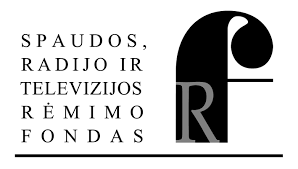 Publikuota 2022 12 05